ประวัติหลวงพ่อพระศรีวิชัยมงคลพระประธานในอุโบสถวัดเขาสมอระบัง**************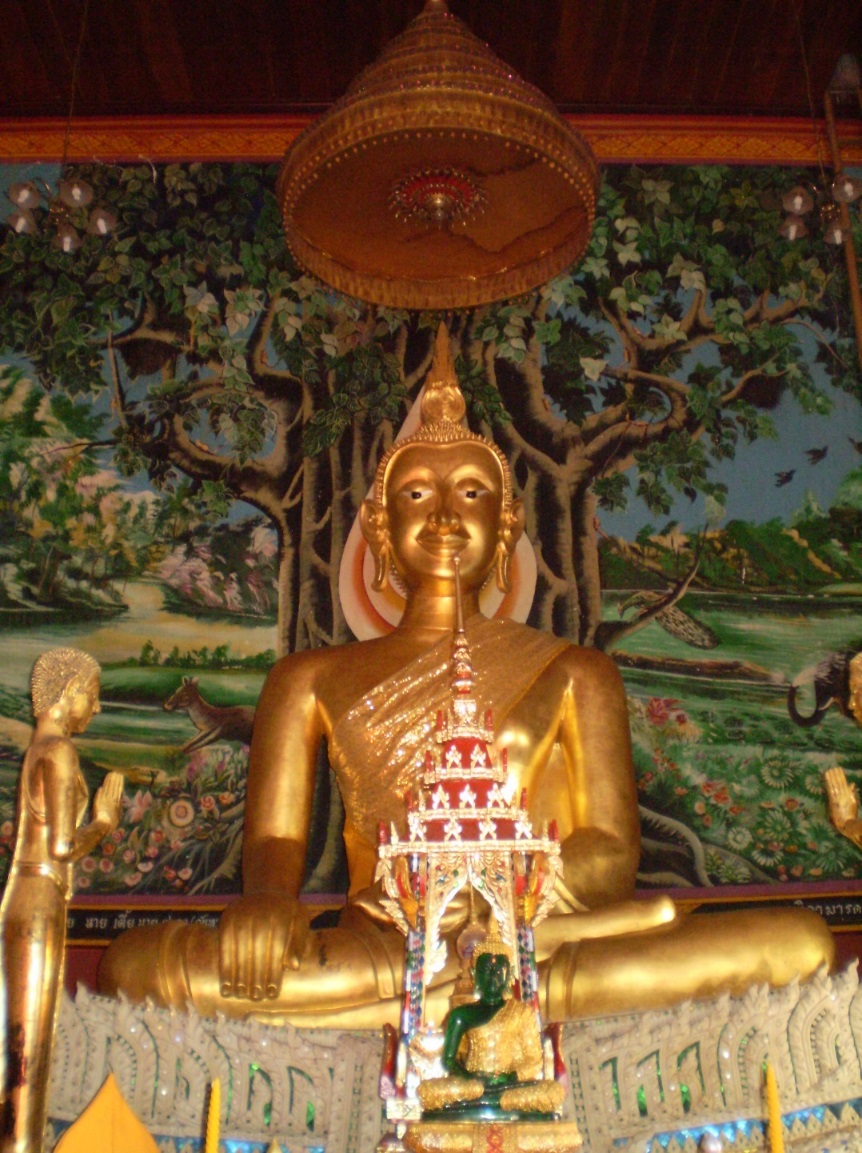 หลวงพ่อพระศรีวิชัยมงคลหลวงพ่อคง ธมฺมโชโต จากวัดบางกะพ้อม อำเภออัมพวา จังหวัดสมุทรสงคราม  ได้เดินทางมาทางเรือจากอำเภออัมพวา  จังหวัดสมุทรสงคราม  ออกปากอ่าวไทย เข้ามาทางคลองน้ำเชี่ยว ถึงหมู่บ้านเขาสมอระบัง พิจารณาเห็นเขาสมอระบัง มีชัยภูมิที่เหมาะสม ร่มรื่น เงียบสงัด จึงขึ้นจากเรือ พบพระภิกษุ ๒ – ๓ รูป พำนักอยู่หน้าถ้ำ ได้เดินขึ้นไปบนเขา เห็นว่าเป็นสถานที่ควรแก่การปฏิบัติวิปัสสนากัมมัฏฐาน จึงพำนักจำพรรษา และปฏิบัติวิปัสสนากัมมัฏฐาน เมื่อปีพุทธศักราช ๒๔๘๑ พร้อมกับอธิษฐานปั้นพระพุทธรูป ปางมารวิชัย  หน้าตักกว้าง  ๙๙  นิ้ว ใช้เวลาปั้นนานถึง  ๔  ปี  ต่อมาเมื่อปีพุทธศักราช ๒๔๘๖ พระภิกษุนวม สุทฺธสีโล (พระครูสุทธศีลาจารย์)  มารับตำแหน่งเจ้าอาวาส สร้างอุโบสถแล้วอัญเชิญพระพุทธรูปที่หลวงพ่อคงปั้นไว้ เป็นพระประธานในอุโบสถ ให้ชื่อว่า “หลวงพ่อพระศรีวิชัยมงคล” ส่วนที่ประดิษฐานหลวงพ่อพระศรีวิชัยเดิม ได้ปลูกต้นโพธิ์ ไว้แทน (ปัจจุบันคือด้านหน้าลานปฏิบัติธรรมเฉลิมพระเกียรติฯ)